 |  – 
 |  – 
 |  –  |  –  |  –  |  – 
 |  – 
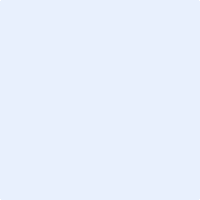 